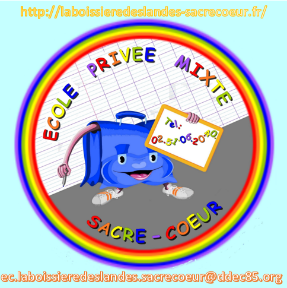          Ecole du Sacré Cœur			      5, rue Perreau de Beauvais85430  02.51.06.20.40 AUTORISATION PARENTALEPour laisser un enfant rentrer seul après la classeAnnée scolaire 2019/2020Nous soussignés, Mr et Mme ___________________________________________________domiciliés : ____________________________________________________________________n° de tél : __________________responsable de l’enfant ( nom et prénom ) :_________________________________________en classe de : ________________autorisons  notre enfant  à rentrer seul : 	- à pied, - à vélo, ( 1)après la classe.							A__________________________							Le__________________________					(signatures précédées de la mention «lu et approuvé»)( 1 ) Rayer la mention inutile.